Publicado en Hong Kong  el 15/01/2024 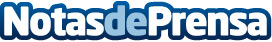 Think China, premio "eCommerce Team of the Year" de Asia por su colaboración con marcas de lujo europeasComo muestra de su éxito continuado, la empresa ha obtenido cuatro premios en los Asia eCommerce Awards 2023 de MARKETING-INTERACTIVE y en los premios Campaign a la Agencia del Año 2023 para la región de la Gran ChinaDatos de contacto:Alvin TsoiThink China+852 3018 1308Nota de prensa publicada en: https://www.notasdeprensa.es/think-china-premio-ecommerce-team-of-the-year_1 Categorias: Internacional Marketing Premios Actualidad Empresarial http://www.notasdeprensa.es